REPUBLIQUE DU SENEGAL	                                                             Genève, le 25 janvier 2021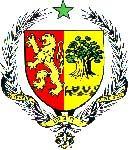               UN PEUPLE - UN BUT - UNE FOI              ------------------------------------	     MISSION PERMANENTE AUPRES DEL’OFFICE DES NATIONS UNIES A GENEVE		vérifier au prononcé	              --------------------------------   AMBASSADE DU SENEGAL EN SUISSE37e session Examen Périodique Universel (EPU), du 18 au 29 janvier 2021       PROJET DE DECLARATION DU SENEGAL                                                                                          A L’EXAMEN PERIODIQUE UNIVERSEL DE LA REPUBLIQUE DU RWANDA Madame la Présidente,Le Sénégal souhaite une chaleureuse bienvenue à la délégation rwandaise pour la présentation de son rapport national au titre de cette 37eme session de l’EPU.La délégation sénégalaise note, avec satisfaction, que la Constitution de la République du Rwanda, révisée en 2015, maintient un quota minimum de 30 % pour la représentation des femmes, comme en atteste le pourcentage de femmes au Parlement, à des postes ministériels et autres au sein de diverses structures de gouvernance mais aussi dans les entités privées et dans la société civile.Le Sénégal se réjouit, également, que le Gouvernement rwandais, dans la continuité des réformes politiques, administratives et juridiques enclenchées, ait pris une série de mesures destinées à assainir et à élargir l’espace politique et civique. Tout en saluant les efforts entrepris par le Rwanda en matière de promotion et de protection des droits de l’homme, ma délégation souhaiterait faire les recommandations ci-après :Envisager de ratifier la Convention internationale pour la protection de toutes les personnes contre les disparitions forcées ;Etablir des mécanismes, des procédures et des directives efficaces aux fins du signalement obligatoire des cas d’exploitation sexuelle et d’abus sexuels sur les mineurs ; etMettre en place des programmes de protection sociale et de réduction de la pauvreté visant à garantir un niveau de vie suffisant aux personnes handicapées. Pour conclure, le Sénégal souhaite plein succès au Rwanda dans la mise en œuvre des recommandations acceptées.Je vous remercie.